Complete ReportSubmitted toStatus of Women CanadaSWC@canada.gc.caPrepared ByLégerCe rapport est aussi disponible en français.EP363-140000-012 – Qualitative Series CContract number 1W001-180035/001/CyPOR number: 002-17Granted May 15, 2017Project 15582-002December 21, 2017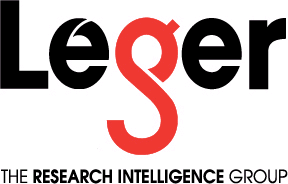 Table of Contents1.	Summary	21.1 Context and objectives	21.2	Methodology	31.3 	Overview of qualitative conclusions	4Introduction of the CASr-SF measurement scale	4Option 1 – short scale	5Option 2 – short scale with additional questions	6Option 3 – short scale with number-based measurement scale	6Measurement scale of gender-based perception of violence	7Main conclusions – Leger's recommendations	71.4 	Note on interpretation of research findings	71.5 	Political neutrality statement and contact information	82. Detailed qualitative results	92.1 	Methodology	92.2 	Interest in participating in discussion groups	102.3 	Scale evaluation method	102.4	Scale evaluation objectives	102.5	Emotional distress	102.6	Scale assessment	11Introduction	11Areas for improvement: Introduction	11Questions on fear of partner	11Areas for improvement	122.7	Scale evaluation: General comments on the three options	122.8	CASr-SF – Option 1	13Areas for improvement: Option 1	132.9	CASr-SF – Option 2	14Additional items in Option 2	14Areas for improvement: Option 2	142.10	CASr-SF – Option 3	15Frequency measurement scale of Options 1 and 2 compared to that of Option 3	152.11	Measuring intention is also important for respondents	152.12	Online completion mode advised for the short questionnaire	162.13	Similarity of results from women's groups	162.14	Results from men's groups	162.15 Measurement scale for gender-based perception of violence	17Areas for improvement: Perception questions	172.16	Recommendations	18APPENDICES	19Exercices – Group 1	27Focus group screener -  Group 1	34Focus group screener -  Group 2	39Focus group screener -  Group 3	45Focus group screener -  Group 4	50SummaryLeger is pleased to present Status of Women Canada this report on the findings from a series of focus groups organized to assess the measurement scale of intimate partner violence (IPV). This report was prepared by Leger, which was contracted by Status of Women Canada (contract number: 1W001-180035/001/CY, awarded May 15, 2017).1.1 Context and objectivesStatus of Women Canada (SWC) asked Leger to organize a series of focus groups with IPV victims/survivors belonging to groups who are at higher risk of GBV to assess the performance of a new scale to measure intimate partner violence (IPV). The objective of this study is to examine in greater depth, through discussion, the target participants' reactions to and concerns about the measurement scale as well as their suggestions for improvement. Three different versions of the scale were developed for this assessment. An additional objective is to obtain the participants’ opinion on a series of questions to measure GBV and gender equality. The questions being tested were to be included as part of a larger survey on gender-based violence being conducted by Statistics Canada (STC) and funded by SWC.  This survey is being undertaken as part of It’s Time: Canada’s Strategy to Prevent and Address Gender-Based Violence.One of the new tools developed by SWCis the Composite Abuse Scale Revised—Short Form (CASr-SF), a simplified scale on intimate partner violence (IPV). The CASr-SF The CASr-SF was developed from the longer Composite Abuse Scale which has been used in several international studies with women on IPV, but the short form has not yet been employed, nor has the scale been used with a men on IPV.  In particular it was important for Statistics Canada (STC) to ensure that the short form scale fully captured the experiences of groups who are at higher risk of GBV, including women with disabilities, women belonging to a visible minority or women in the LGBTQ+ community. Additionally, this scale has never been tested with male IPV victims, so it was important to ensure that the CASr-SF captured men’s experiences of IPV as well. Focus groups are a relatively cost effective and reliable means of testing new questions to be included in surveys. This focus group was part of a larger process of developing a national gender-based violence survey which included engagement with stakeholders, including services providers and academics, as well as further testing of the survey instrument conducted by Statistics Canada.  It is important to note that the questions that are being tested are only one component of the full questionnaire and testing of the full instrument was conducted by STC.A copy of the moderator's guide, screening guides, the three IPV measurement scales and the questions about attitudes towards violence and gender equality are available in the Appendix of this document.1.2	MethodologyA total of eight (8) focus groups were organized at two (2) different locations: Montréal and Toronto. A total of four (4) groups were organized in each city. In both locations, the groups gathered in specialized facilities equipped with observation rooms. The groups were composed of Canadians aged 18 and over who had been victims of intimate partner violence and who met other selection criteria for participation in the groups.  Each session lasted approximately one-and-a-half hours (1.5 hours).At the start of each session, Leger described how the groups would function. The participants were told that the discussion would be recorded (audio and video), that there was a one-way mirror and why it was there, the basic confidentiality and privacy rules (including the fact that the recordings would be destroyed one year after project completion), and that participation was entirely voluntary. During the screening process as well as at the start of each session, the participants were informed that the groups were organized on behalf of the Government of Canada. Discussions were held in English in Toronto and in French in Montréal. A participation incentive of $145 cash was given to each participant.During the groups, participants had to evaluate three versions of the composite scale on intimate partner violence (CASr-SF). For each version, a different introduction was tested. Option 1 was the shortest, comprising 16 questions. Option 2 was the longest, with 7-8 questions added to the initial 16.  It comprised 23 questions (24 in the case of the LGBTQ+ group of women). These first two versions of the scale used the same frequency measure for violent behaviours. Option 3 had the same 16 questions as Option 1, but with a different frequency measure. 1.3 	Overview of qualitative conclusionsIntroduction of the CASr-SF measurement scaleThe group participants found that both introductions worked rather well. There were no major problems with either of the introductions. The terms used in the text of the introduction were clear, precise and easy to understand. The participants also felt that the introductions (for all options) effectively prepared them for the questionnaire to follow.However, the Option 1 introduction proved the better of the two for the majority of the respondents and in the majority of the groups. The term "adult intimate relationships" is clear and does not cause any confusion. It is much more precise than the term "relationships" in Option 2, which does not address the notion of intimacy, which the participants felt was important. Several participants also mentioned that, even if Introduction 1 is longer, it is important to present the different types of possible relationships. The Option 2 introduction does not offer as clear an explanation as Option 1. A few participants mentioned that the term "adult" might discriminate against adolescents between 15 and 18 years of age. They therefore suggested removing the word "adult" from "intimate adult relationship." Some participants, though not the majority, noted that relationships between partners can be significant even if they lasted less than one month. These participants wondered if it is necessary to exclude these relationships from the study.There was no preference for the position of questions on fear of current or past partners at the beginning or at the end of the scale. Some participants preferred them at the beginning to introduce the questions that follow, while others felt they would be better at the end, since answering all the questions in the scale would help respondents to adequately answer these questions. Some individuals stated that they did not currently have a partner and that these answer choices did not allow them to adequately answer this question.When creating the final questionnaire to be administered to the population, particular attention should be paid to how temporal references are presented, namely "since you were 15" and "in the past 12 months". Some participants misunderstood what was being asked while others overlooked the instruction, so they answered based on an incorrect time period. This might be a result of the workbook that was used in the groups which necessarily differed from the final online version of the questionnaire. However, this confusion demonstrates that it is important to ensure that all participants answer according to the correct period by making this instruction very apparent and clear when administering the survey.None of the participants had any problem referring to the period "since you were 15" during the exercise. Option 1 – short scale Most comments on Option 1 were positive. The participants found all the elements clear and simple. All the questions in the scale are deemed relevant and each of them covers in its own way an aspect of the relationship. The focus group participants, including the men, found that the scale adequately captured their experience. Some individuals indicated that the list of questions was "comprehensive."Here as well, the temporal element "in the past 12 months," should be emphasized. A minority of the participants requested clarification to be sure that the questions did not mean the last 12 months of the relationship.The majority of the participants were not in an abusive relationship at the time of the focus groups. Despite this, the vast majority stated that completing the questionnaire brought back unpleasant memories and reminded them of delicate situations. Some participants were upset by the questions. However, all the participants indicated that this would not prevent them from answering the survey, but speculated that this might not be the case for individuals who are currently in an abusive situation. However, the majority felt that it is important to talk about it. They did not recommend the removal of any questions. There was no consensus as to the idea of grouping questions by behaviour type or by violence/abuse type (physical, psychological, financial, etc.). There was also no consensus with regard to the idea of filtering respondents based on the types of behaviour that they experienced. Some individuals would have preferred to answer only the questions on the types of violence they experienced, while others felt it important to read all the statements so they would not forget anything.The frequency scale in Option 1 seemed adequate for the majority of the respondents and globally well adapted to allow participants to answer the questions. A large majority of participants would prefer to answer these types of questions in an online questionnaire or a mailed survey. Several participants would also be willing to answer by phone, although some of them mentioned that they might be less comfortable replying if the interviewer were of the opposite sex.Some participants mentioned that they would agree to a survey of this type provided that it lasted no longer than 10 to 15 minutes.Option 2 – short scale with additional questionsMost of the participants felt the new questions added to the measurement scale are important. These new statements offer for a more in-depth picture of domestic violence and help better capture the different situations experienced.All the new elements were clear and worded in a comprehensible manner for the participants. None of the participants had any difficulty answering these new questions in their current wording. The items referring to jealousy were deemed important by the vast majority of the participants. However, some of the added items, such as "slapped you", "thrown anything at you that could have hurt you" and "subjected you to a sexual activity to which you were not able to consent …," could very well be included in the initial list.The question specific to the LGBTQ+ community was considered highly relevant and important to the participants in these focus groups. Option 3 – short scale with number-based measurement scaleA minority of participants preferred answering the questionnaire using this scale. In fact, the vast majority of respondents did not like Option 3’s number-based frequency scale at all. In all the groups, the vast majority of participants preferred by far the frequency scale used in Options 1 and 2.Some participants felt that this frequency scale minimizes the importance and frequency of acts that can occur in an abusive relationship. On the other hand, several participants mentioned that the exact number of times that a violent or abusive behaviour occurred is not important. Others also pointed out that this scale does not do a good job of reflecting chronology: 10 times can occur in a single week or over several years. There is no way of knowing. Some participants also suggested that they would have to answer with an approximate number of occurrences because they were unable to remember the exact number of times that a given behaviour had occurred. Some of the participants also said that this scale requires much more thinking than the other scale and that they would have considerable difficulty answering while considering events that have occurred over the course of their entire life.A minority of participants preferred this means of measuring frequency, saying that this approach is probably more accurate for measuring recurrent violent and abusive behaviours.Measurement scale of gender-based perception of violenceGenerally speaking, the women's groups reacted very negatively to the measurement of gender-based perception of violence. Several women were shocked and outraged to read the statements. Some of the women would have probably stopped answering the survey if this section had been included in its current form. At first glance, some women did not see the relevance of this section. A number of men also expressed reserves regarding this section of the questionnaire, though their reactions were much less pronounced than in the women's groups.The statements are clear, simple and precise. There were no issues with regard to comprehension of the statements. Some participants mentioned that some statements are targeted toward men or toward women and that this should not be the case. They would like to see gender-neutral statements. The measurement used in this section (degree of agreement) is not optimal for many of the participants. A large number of participants affirmed that they neither agree nor disagree with a number of statements in the list and would like to have the opportunity to say so. Also, some individuals said that the extreme positions (“strongly disagree” and “strongly agree”) should be removed from the measurement scale. In their view, the options "agree" and "disagree" would suffice. Main conclusions – Leger's recommendationsLeger recommends using Introduction 1, which seems to be the clearest and most precise introduction for participants. It also seems to be the best one for preparing respondents for the questionnaire that follows.Leger recommends using Options 1 and 2, which could be used in a survey in their current form.Leger recommends against using the frequency scale in Option 3.Leger also does not recommend keeping the questions on gender-based perception of violence in their current form. 1.4 	Note on interpretation of research findingsThis report was compiled by Leger based on the research conducted specifically for this project. The analysis presents what Leger believes were the most salient points to arise during the focus group sessions. All words or sentences in quotation marks are actual verbatim comments from the participants. The findings from this qualitative research (i.e. focus groups) cannot be generalized to the Canadian population at large. This research is intended to provide deeper insight into the underlying reasons for opinions or lack thereof. 1.5 	Political neutrality statement and contact informationLeger certifies that the final deliverables fully comply with the Government of Canada’s political neutrality requirements outlined in the Communications Policy of the Government of Canada and in the Procedures for Planning and Contracting Public Opinion Research. Additional information Supplier name:		LegerPWGSC Contract Number:	1W001-180035/001/CYContract award date: 		May 15, 2017The contract value of this project is $43,567.15 (including HST). For further information on this study, please send an email to the following address: SWC@canada.gc.2. Detailed qualitative results2.1 	MethodologyA total of eight (8) discussion groups were organized at two (2) different locations: Montréal and Toronto. A total of four (4) groups were organized in each city. In both locations, the groups gathered in specialized facilities equipped with observation rooms. The groups were composed of Canadians aged 18 and over who had been victims of intimate partner violence and who met other selection criteria for participation in the groups. The reader may consult the Appendix for a copy of the screening questionnaire. Each session lasted approximately one-and-a-half hours (1.5 hours).At the start of each session, Leger described how the groups would function. The participants were told that the discussion would be recorded (audio and video), that there was a one-way mirror and why it was there, the basic confidentiality and privacy rules (including the fact that the recordings would be destroyed one year after project completion), and that participation was entirely voluntary. During the screening process as well as at the start of each session, the participants were informed that the groups were organized on behalf of the Government of Canada. Discussions were held in English in Toronto and in French in Montréal. A participation incentive of $145 cash was given to each participant.2.2 	Interest in participating in discussion groupsRecruitment for these discussion groups went well and did not present any particular difficulties. Although this is a sensitive topic, most of the people we met in the groups were pleased to participate in the discussions, which they considered important. The majority of the participants were willing to speak openly about their experience.2.3 	Scale evaluation methodDuring the groups, the participants assessed three versions of the composite scale on domestic violence (CASr-SF). A different introduction was tested for each of these versions. The Option 1 scale was shorter and consisted of 16 questions. Option 2 was longer, with an additional 7–8 questions, comprising 23 questions (24 for LGBTQ+ women) in all. These first two versions of the scale used the same measure of violent behaviour frequency. Option 3 included the same 16 questions as Option 1, but used a different measure of frequency. A copy of each document used in the groups is presented in the Appendix to this report.2.4	Scale evaluation objectivesThe exercise primarily aimed to determine whether the proposed violence measurement scales were clear and easy to understand, whether the terms used were appropriate, whether the questions allowed the respondents to capture their personal experience with intimate partner violence, whether the frequency measurement scale is appropriate, and to identify areas for improvement. Ideally, the sessions would help determine whether one scale measures domestic violence better than the others. 2.5	Emotional distressNone of the participants showed clear signs of emotional distress during the discussion groups. For each city, Leger had planned to distribute a list of helpline phone numbers as necessary. To avoid targeting any one individual, the lists were given to all the participants in the groups. In some of the Toronto groups, moderators distributed the phone numbers at the end of the discussion sessions. In Montréal, all the participants mentioned that they were no longer in an abusive situation, so the lists were not distributed there. During the discussions, when the IPV measurement scales were being assessed, many of the participants mentioned that having to answer the questionnaire brought back bad memories. However, they all said that this was normal and that it did not prevent them from answering a questionnaire such as this one. They all continued to answer the questions. Some respondents pointed out that these types of questions would probably be difficult to answer or objectionable for individuals who were still in an abusive situation or for those with certain backgrounds.2.6	Scale assessmentIntroductionThe majority of the participants preferred the first introduction over the second and third options. The terms used were clear and the expression "adult intimate relationships" was easily understood and did not cause any problems. The participants particularly appreciated the fact that this introduction gave examples of different types of relationships. They found that this approach is inclusive and encourages respondents to consider all the types of relationship that they have had since the age of 15. The participants also appreciated the reminder that the information gathered would remain confidential.Options 2 and 3 were also considered acceptable by participants, but felt that they did not explain the study context as clearly or prepare respondents for the coming questions as well as the Option 1 introduction. More specifically, the last two versions of the introduction do not define intimate relationships in enough detail. Areas for improvement: IntroductionIt was suggested not to use the word "adult," as it might lead to confusion given the request to consider all relationships since the age of 15. Some participants considered that a relationship could be abusive even if it lasted less than one month. They did not see the relevance of limiting relationships to those that lasted more than one month.Questions on fear of partnerWe asked the discussion group participants about the best placement of the two questions on fearing one's partner: "Are you currently afraid of your partner?" and "Have you ever been afraid of any partner?" They were asked to evaluate if these questions were best placed in the introduction at the beginning of the questionnaire or at the end of the questionnaire.We were unable to find a consensus on this question. Most of the respondents who had the questions in the beginning preferred this placement, while those who had them at the end generally preferred that option. The individuals who preferred seeing these questions at the beginning felt that they would enable respondents to start thinking about the upcoming questions on violence. Consequently, they preferred them at the beginning. Conversely, the others preferred having the questions at the end of the questionnaire. These individuals considered that placing the questions at the end would allow respondents to have the full context of the study in mind when answering. For these respondents, it was as if these two questions allowed them to reach a conclusion while their abuse experiences were fresh in their mind. In this regard, these respondents found it advantageous to have these two questions at the end of the questionnaire.  Areas for improvement The respondents who were not in a relationship when they were filling out the questionnaire were not sure how to answer. There should be an option for these individuals. Feelings other than fear, such as helplessness, anxiety and being controlled, were also suggested as emotions to include along with fear. .2.7	Scale evaluation: General comments on the three optionsIn their final form, the instructions for the scale regarding the timeframe must be very clear. During the sessions, there was some confusion over the expression "past 12 months." Some of the respondents understood that they were meant to consider the last 12 months of the abusive relationship and not the last 12 months of the calendar year. It is imperative that these instructions are very clear. The respondents also preferred thinking of all their relationships together rather than having to think of a specific relationship.Some of the participants felt that the grid presentation and the instructions for filling it out were complicated. Once the procedure was explained, the participants did not have any other problems completing the questionnaire. Even though the problem relates to the presentation of the workbook that was used in the groups which necessarily differed from the final online version of the questionnaire, the instructions for the questionnaire and its manner of completion should be as simple and straight-forward as possible. The great majority of respondents found that the scales were written with clear, simple and precise wording. Hardly any of the participants experienced comprehension problems for any items in the questionnaire list.2.8	CASr-SF – Option 1Overall, the participants found that the Option 1 questionnaire adequately covers most of the different forms of violence, as the statements relate to different situations in an abusive relationship. Several individuals affirmed that all of the items in the list are relevant for this type of study. They also appreciated the examples for some of the items in that they facilitate comprehension.However, some of the participants mentioned that the questionnaire does not cover certain important elements. For example, the participants mentioned the following: Did they seek help or receive support for the violence? Were they ever hospitalized due to a partner's violence? Did the partner threaten to divorce or leave them? Did the partner ever threaten to take their pay cheque? There were also certain comments on the lack of items relating to psychological stress. One woman mentioned that there are not enough items pertaining to children, who are also witnesses and victims of domestic violence.Areas for improvement: Option 1Sexual past and current sexual behaviours should be two separate items, as they are two different things.Several of the participants agreed that the items "forced or tried to force you to have sex" and "made you perform sex acts that you did not want to perform" are very similar and seem to measure the same thing. Unless additional explanations are given to distinguish these two items, the women participants felt that only one of these items should appear in the list.A discussion around the statement "used or threatened to use a knife or gun…" took place because it excludes other objects that could be used against someone.Some of the participants found "shook, pushed, grabbed or threw you" and "hit you with a fist or object, kicked or bit you " very similar and felt they should be combined, while other women participants opined that "shook, pushed, grabbed or threw you " all have different values and should be treated separately.In English, rather than "kept you from…,” the more accurate wording "prevented you from…" should be used. Likewise, the phrase "sexual actions" should be used rather than "sex acts."Use of the term "control" was appreciated; the notion of control was helpful for capturing the participants’ experience. The item "made comments about your sexual past or your sexual performance that made you feel ashamed, inadequate, or humiliated" is too long and too wordy. Some of the women participants suggested that this item should be simplified.The respondents felt that using the phrase "called you names..." would be better than "told you that you were crazy, stupid or not good enough," as the former expression encompasses all of these elements and more.2.9	CASr-SF – Option 2Additional items in Option 2Most of the participants found the additional items important. The new items provide a more in-depth picture and helped obtain greater detail about the abusive relationship. The individuals who identified as LGBTQ particularly appreciated the question addressed to members of the LGBTQ+ community. They considered it very important, but felt that it could be reworded, as it is quite long. In English, the term "outing" was suggested to express the same idea.Although a clear majority of the participants appreciated the new items in the list, a few of them pointed out that several of the new items are different in nature from the other items in the Option 1 list. The new elements have to do with destroying or throwing objects as well as jealousy and control. The participants questioned their relevance in the questionnaire. Areas for improvement: Option 2The item "subjected you to a sexual activity to which you were not able to consent. By this I mean were you drugged, intoxicated, manipulated or forced in other ways than physically" was considered too long and may be difficult to answer. The statement could be shortened. Certain participants also mentioned that it is too similar to other statements on sexual actions. It was suggested that this item was not necessary. The usefulness of providing examples for the question "made you perform sex acts that you did not want to perform" was discussed.The item "slapped you" could be included in the list "it you with a fist…" or "shook, pushed…" as they are quite similar. Keeping it as a separate question did not make sense and diminished its importance.The respondents noted that the questions on jealousy are very important, and that any question pertaining to jealousy should appear at the beginning of the list of statements. The item "expressed jealousy in a way that made you feel controlled" sparked a discussion on control and jealousy. Certain women considered jealousy and control two very different notions and felt that jealousy should be better defined in the statement of items.2.10	CASr-SF – Option 3Frequency measurement scale of Options 1 and 2 compared to that of Option 3The women and the men were all able to report their experiences with the frequency measurement scale used in Option 1 and Option 2. Several respondents affirmed that they were unable to indicate the exact number of times numerous events had occurred. The great majority therefore considered the frequency scale used for Options 1 and 2 the better one. Most of the participants did not like the frequency measurement scale used in Option 3. Several of them were unable to recall the exact number of times that certain items in the list had occurred. Additionally, this scale does not offer a good sense of chronology: for example, 10 times could occur in a single week or over the course of several years.Some of the participants also felt that the frequency scale for Option 3 is too complex and requires mental calculations. With the other scale (Options 1 and 2), it was easier for them to quantify behaviours. Some people would be incapable of answering with this scale, which requires them to consider events that have occurred over the course of their entire life.2.11	Measuring intention is also important for respondentsCertain questions in the list pertain to the intention to commit an act or to harm, rather than the result itself. We asked the respondents their opinion, "Is it important to measure intention?" For a clear majority of the participants, it was just as important to measure intention as it is to measure action. In fact, both the action (or the result thereof) and the intention to take action are problematic in an abusive situation. As a number of the participants pointed out, the intention can be just as harmful as the action itself. Even if the partner did not manage to execute their plan, the intention was there. 2.12	Online completion mode advised for the short questionnaireThe great majority of participants in the discussion groups stated that they would prefer to answer these questions as an online survey rather than a phone survey. Most of the participants prefer the anonymity that the Internet provides compared to other means of completion. Although some of the participants indicated that they were comfortable answering questions over the telephone, others emphasized their discomfort with this approach. Additionally, the gender of the interviewer could make some individuals uncomfortable. Administering the survey online in the form of a questionnaire requiring no more than 15 minutes should definitely be considered. 2.13	Similarity of results from women's groupsThe six discussion groups consisting of women produced rather similar results. It appears that being a handicapped woman, a female member of a visible minority or a woman in the LGBTQ+ community does not create significant differences with regard to domestic violence experience. Their opinions regarding the different violence measurement scales were also very similar. We heard numerous comparable comments between the women's groups and between the women's groups in the two cities visited. However, remember that this discussion group-based study is limited in terms of inference. In no way can the results be inferred to the entire population of women who are in a minority situation. However, these groups allow for a better understanding of their opinion and their situation.2.14	Results from men's groupsFor the most part, the men were very generous in terms of their participation. Despite the preconceived idea that men would not participate, most of them were very willing to candidly discuss their experience with violence. Overall, the men in Toronto were perhaps slightly less open than their counterparts in Montréal in discussing the violence they had experienced. On the whole, both men's groups provided interesting and useful results in light of the objectives of the study. Notably, all the men felt that the measurement scales represented their experiences. None of the men said that the questions did not apply to their experiences. The elements evaluated in the lists are thus appropriate and capture the domestic violence experience of men as well. The main critique expressed in the two men's groups was the lack of items referring to psychological violence and control, a form of violence that seems to be experienced frequently by men in abusive situations. Additionally, the men differed from the women in their reaction to the scale of gender-based perceptions of violence. Unlike the women, who reacted rather negatively to this scale, the men did not have any strongly negative comments on the content and form of the scale as currently presented. 2.15 Measurement scale for gender-based perception of violence The questions of perception of gender-based violence and attitudes of gender equality triggered very negative reactions in several groups, particularly the women's groups. A number of women considered this scale offensive and backwards. Some respondents used the term "stupid" to describe the scale, while others suggested that the scale could have a negative effect on some victims of abuse who might blame themselves for what has happened to them. If the questions are to be used as is, it must be accompanied by an introduction explaining very clearly how to respond as well as the purpose of this measurement scale. Reactions were much less pronounced among men, although they also indicated that they were uncomfortable answering the questions as presented.Areas for improvement: Perception questionsIt would be preferable to create an agree-disagree scale. In this case, it would not be necessary to include the answers “completely agree” and “completely disagree.”Statements should be gender-neutral. Currently, certain items in the list target men or women. This aspect of the scale should be eliminated. Many of the respondents would have preferred to have a neutral option in order to answer that they neither agree nor disagree.Despite the reticence of several participants and the issues described above, a few of the group participants affirmed that these questions could be used to properly measure and understand gender-based perceptions of violence within the population.2.16	RecommendationsLeger advises that the scale presented in Option 3 is not used due to the measure of frequency, which participants deemed imperfect. If you must use a scale in its current form, we recommend using Option 1 or Option 2. Although Option 1 contains fewer questions than Option 2, the participants informed us that this option adequately captured their domestic violence experience.Leger unequivocally recommends using the introduction presented in Option 1. Although it is slightly longer than the others, this introduction best prepared the participants for the questions to come.The male participants considered that the violence measurement scale allowed them to adequately capture their domestic violence experience. There is no reason to believe that the violence measurement scale would not be applicable to men. Leger recommends not using the measurement scale of gender-based perception of violence. Reactions in the groups were too negative for it to be used in its current form. In the event this measurement scale must be used in its current form, we recommend to include an adequate explanation of the scale, how it is used and the objectives of the study.APPENDICESExercices – Group 1 Option 1 -  AINSTRUCTIONSThese next questions ask about your experiences in adult intimate relationships. By adult intimate relationship we mean a current or former spouse, current or former common-law spouse, or current or former boyfriend/girlfriend for longer than one month. Your answers are very important, regardless of whether or not you have experienced this situation. Remember that all the information you provide is strictly confidential.Are you currently afraid of your partner?a. Yesb. NoHave you ever been afraid of any partner?a. Yesb. No We would like to know if you experienced any of the actions listed below from any current or former partner or partners. If it ever happened to you, please tell us how often it usually happened in the past 12 months. Since you were 15, has any partner:Option 2 -  AINSTRUCTIONSThe following questions concern the serious problem of violence and abuse in relationships. Your answers are very important, regardless of whether or not you have experienced this situation. Remember that all the information you provide is strictly confidential.Are you currently afraid of your partner?a. Yesb. NoHave you ever been afraid of any partner?a. Yesb. No Next is a list of statements that some people have used to describe their spouses or partners. Please indicate whether or not each statement describes any partners you have had since age 15. Remember that all information provided is strictly confidential.Since you were 15, has any partner:Option 3 -  AINSTRUCTIONSThese questions ask about your experiences in adult intimate relationships. By adult intimate relationship we mean a current or former spouse, current or former common-law spouse, or current or former boyfriend/girlfriend for longer than one month.Are you currently afraid of your partner?a. Yesb. NoHave you ever been afraid of any partner?a. Yesb. No Option Perception GBVThe next questions deal with your perceptions about gender-based violence. Please indicate to what extent you agree or disagree with each of these statements.Focus group screener -  Group 1 SWC - FOCUS GROUP SCREENERWOMEN WITH DISABILITIESINTRODUCTIONHello,My name is ___________ from Consumer Vision, a division of Léger, a marketing research firm. We are organizing a research project on behalf of the Government of Canada. The government commissioned the Léger research firm to conduct a study on the sensitive issue of spousal violence or intimate partner violence (IPV includes physical violence, emotional or psychological abuse, financial abuse, and violence in the context of intimacy). In this study, we want to hear the views of victims of intimate partner violence in different groups of the population.We will organize small discussion groups (3 or 4 people) in the next few weeks with people who match the profiles they are looking for. Those who attend will receive $145 for their time. Please note that participation in these studies is voluntary and that all information collected, used and / or disclosed will be used for research purposes only. This research is entirely confidential, the names of participants will not be provided to the government or to a third party. We guarantee the anonymity of the participants.Would you be interested in participating? IF YES, CONTINUE.A. Can I ask you some questions to see if you are eligible to participate in the group discussion?Note to the recruiter: When you finish a call, say: Thank you for your cooperation. Thank you very much.As I said earlier, this research project will focus on Intimate Partner Violence (IPV), which includes physical abuse, emotional or psychological abuse, financial abuse, and violence in the context of intimacy).For the focus group, we would like to hear the views of women who have a disability and who have previously been the victim of Intimate Partner Violence (IPV).NOTE: PARTICIPANTS MAY HAVE BEEN VICTIMS OF IPV IN THE PAST (NO TIME LIMIT) AND IPV MAY HAVE BEEN PERPETRATED BY ANOTHER INTIMATE PARTNER THAN THE CURRENT PARTNER.B. Do you fit this description profile?Okay, I would like to have a bit more information on you before you finalize your registration.Sometimes participants are asked to watch videos, read a document and/or write out their answers to a questionnaire during the discussion.  Is there any reason why you could not participate?  Yes                1             THANK & TERMINATENo                 2             TERMINATE IF RESPONDENT OFFERS ANY REASON SUCH AS SIGHT OR HEARING PROBLEM, A WRITTEN OR VERBAL LANGUAGE PROBLEM, A CONCERN WITH NOT BEING ABLE TO COMMUNICATE EFFECTIVELY OR IF YOU HAVE A CONCERN.What type of disability do you have?PLEASE NOTE THE DISABILITY: ______________________In which age group are you? Is it ...Under 18		0		TERMINATEBetween 18 and 24	1		Between 25 and 34	2		Between 35 and 44	3		Between 45 and 54	4		Between 55 and 64	5		Between 65 and 74	6		75 or older		7		Do you, or does anyone in your household (Including your parents, siblings, spouse or children) currently work or have worked for the Federal government or the Provincial government?IF YES – Thank and terminateAre you currently…Working full time			1		Working part time			2		Self-employed / freelance work 	3		Student				4		Homemaker				5		Unemployed				6		Retired					7		I prefer not to answer			9		Among the following categories, which one best reflects the total INCOME, before taxes, of all the members of your household in 2016?Less than $ 30,000                          1From $ 30,000 to $ 49,999             2From $ 50,000 to $ 74,999             3From $ 75,000 to $ 99,999             4$ 100,000 or more                          5Refusal                                            9What is the highest level of education you have completed?Primary (Grade 1-6 in Quebec / Grades 1-8 in ROC) 	1Part of high school / Secondary school / vocational 2Secondary Completed					3Part of CEGEP / Technical / College 			4College / Technical / College Completed 		5Part of the university 					6Completed university degree 				7INVITATION SECTION Group specifications:TORONTO, MONTRÉAL, 3 ou 4 participants maximum per groups“Contact” SectionSomeone from our office will be calling you back to confirm these arrangements.  Could I please have your phone number where we can reach you during the evening and during the day?Name:	Evening phone:		Work phone:	Thank you very much!Recruited by:	Confirmed by:	As we are only inviting a small number of people to take part, your participation is very important to us. If for some reason you are unable to participate, please call so that we can get someone to replace you. You can reach us at ____ at our office. Please ask for ____.To ensure that the focus groups run smoothly, we remind you: To turn off your cellular phones – to avoid disruptions during the group;To arrive 15 minutes earlier – to have sufficient time to park/sign in;To bring reading glasses, if necessary to be able to go over the test material;To bring a photo ID to collect your incentive;That the session will be recorded for analysis purposes only.Focus group screener -  Group 2 SWC - FOCUS GROUP SCREENERWomen visible minoritiesINTRODUCTIONHello,My name is ___________ from Consumer Vision, a division of Léger, a marketing research firm. We are organizing a research project on behalf of the Government of Canada. The government commissioned the Léger research firm to conduct a study on the sensitive issue of spousal violence or intimate partner violence (IPV includes physical violence, emotional or psychological abuse, financial abuse, and violence in the context of intimacy). In this study, we want to hear the views of victims of intimate partner violence in different groups of the population.We will organize small discussion groups (3 or 4 people) in the next few weeks with people who match the profiles they are looking for. Those who attend will receive $145 for their time. Please note that participation in these studies is voluntary and that all information collected, used and / or disclosed will be used for research purposes only. This research is entirely confidential, the names of participants will not be provided to the government or to a third party. We guarantee the anonymity of the participants.Would you be interested in participating? IF YES, CONTINUE.A. Can I ask you some questions to see if you are eligible to participate in the group discussion?Note to the recruiter: When you finish a call, say: Thank you for your cooperation. Thank you very much.As I said earlier, this research project will focus on Intimate Partner Violence (IPV), which includes physical abuse, emotional or psychological abuse, financial abuse, and violence in the context of intimacy).For the focus group, we would like to hear the views of women who have recently immigrated to Canada (in the past year) who have been the victim of Intimate Partner Violence (IPV) or women who are members of a visible minority who have been the victim of Intimate Partner Violence (IPV).NOTE: PARTICIPANTS MAY HAVE BEEN VICTIMS OF IPV IN THE PAST (NO TIME LIMIT) AND IPV MAY HAVE BEEN PERPETRATED BY ANOTHER INTIMATE PARTNER THAN THE CURRENT PARTNER.B. Do you fit this description profile?Okay, I would like to have a bit more information on you before you finalize your registration.C. Have you recently immigrated or are you a visible minority?For how long have you been in Canada?INSERT THE NUMBER OF MONTHS (12 AND LESS):Which of the following ethnic groups do you consider yourself to be a part of?White	1			Thank and terminateChinese 	2 South Asian (e.g. East Indian, Pakistani, Sri Lankan, etc.)	3Black	4Filipino	5Latin American	6Southeast Asian (e.g. Cambodian, Indonesian, Laotian, Vietnamese, etc)	7Arab	8West Asian (e.g. Afghan, Iranian, etc.)	9Japanese	10Korean	11Other (Specify:)	96(DO NOT READ)  I prefer not to answer	99 Thank and terminateIn which age group are you? Is it ...Under 18		0		TERMINATEBetween 18 and 24	1		Between 25 and 34	2		Between 35 and 44	3		Between 45 and 54	4		Between 55 and 64	5		Between 65 and 74	6		75 or older		7		Do you, or does anyone in your household (Including your parents, siblings, spouse or children) currently work or have worked for the Federal government or the Provincial government?IF YES – Thank and terminateSometimes participants are asked to watch videos, read a document and/or write out their answers to a questionnaire during the discussion.  Is there any reason why you could not participate?  Yes                1             THANK & TERMINATENo                 2             TERMINATE IF RESPONDENT OFFERS ANY REASON SUCH AS SIGHT OR HEARING PROBLEM, A WRITTEN OR VERBAL LANGUAGE PROBLEM, A CONCERN WITH NOT BEING ABLE TO COMMUNICATE EFFECTIVELY OR IF YOU HAVE A CONCERN.Are you currently…Working full time			1		Working part time			2		Self-employed / freelance work 	3		Student				4		Homemaker				5		Unemployed				6		Retired					7		I prefer not to answer			9		Among the following categories, which one best reflects the total INCOME, before taxes, of all the members of your household in 2016?Less than $ 30,000                           1From $ 30,000 to $ 49,999              2From $ 50,000 to $ 74,999              3From $ 75,000 to $ 99,999              4$ 100,000 or more                           5Refusal                                             9What is the highest level of education you have completed?Primary (Grade 1-6 in Quebec / Grades 1-8 in ROC) 	1Part of high school / Secondary school / vocational 2Secondary Completed					3Part of CEGEP / Technical / College 			4College / Technical / College Completed 		5Part of the university 					6Completed university degree 				7INVITATION SECTION Group specifications:TORONTO, MONTRÉAL4 participants per group maximum“Contact” SectionSomeone from our office will be calling you back to confirm these arrangements.  Could I please have your phone number where we can reach you during the evening and during the day?Name:	Evening phone:		Work phone:	Thank you very much!Recruited by:	Confirmed by:	As we are only inviting a small number of people to take part, your participation is very important to us. If for some reason you are unable to participate, please call so that we can get someone to replace you. You can reach us at ____ at our office. Please ask for ____.To ensure that the focus groups run smoothly, we remind you: To turn off your cellular phones – to avoid disruptions during the group;To arrive 15 minutes earlier – to have sufficient time to park/sign in;To bring reading glasses, if necessary to be able to go over the test material;To bring a photo ID to collect your incentive;That the session will be recorded for analysis purposes only.Focus group screener -  Group 3 SWC - FOCUS GROUP SCREENERWOMEN LGBTQ2INTRODUCTIONHello,My name is ___________ from Consumer Vision, a division of Léger, a marketing research firm. We are organizing a research project on behalf of the Government of Canada. The government commissioned the Léger research firm to conduct a study on the sensitive issue of spousal violence or intimate partner violence (IPV includes physical violence, emotional or psychological abuse, financial abuse, and violence in the context of intimacy). In this study, we want to hear the views of victims of intimate partner violence in different groups of the population.We will organize small discussion groups (3 or 4 people) in the next few weeks with people who match the profiles they are looking for. Those who attend will receive $145 for their time. Please note that participation in these studies is voluntary and that all information collected, used and / or disclosed will be used for research purposes only. This research is entirely confidential, the names of participants will not be provided to the government or to a third party. We guarantee the anonymity of the participants.Would you be interested in participating? IF YES, CONTINUE.A. Can I ask you some questions to see if you are eligible to participate in the group discussion?Note to the recruiter: When you finish a call, say: Thank you for your cooperation. Thank you very much.As I said earlier, this research project will focus on Intimate Partner Violence (IPV), which includes physical abuse, emotional or psychological abuse, financial abuse, and violence in the context of intimacy).For the discussion group, we would like to hear the views of women who belong to the LGBTQ2 group (Lesbian-gay-bisexual-trans-queer-bi-spirited) community and who have been the victim of Intimate Partner Violence (IPV).NOTE: PARTICIPANTS MAY HAVE BEEN VICTIMS OF IPV IN THE PAST (NO TIME LIMIT) AND IPV MAY HAVE BEEN PERPETRATED BY ANOTHER INTIMATE PARTNER THAN THE CURRENT PARTNER.B. Do you fit this description profile?Okay, I would like to have a bit more information on you before you finalize your registration.In which age group are you? Is it ...Under 18		0		TERMINATEBetween 18 and 24	1		Between 25 and 34	2		Between 35 and 44	3		Between 45 and 54	4		Between 55 and 64	5		Between 65 and 74	6		75 or older		7		Do you, or does anyone in your household (Including your parents, siblings, spouse or children) currently work or have worked for the Federal government or the Provincial government?IF YES – Thank and terminateSometimes participants are asked to watch videos, read a document and/or write out their answers to a questionnaire during the discussion.  Is there any reason why you could not participate?  Yes                1             THANK & TERMINATENo                 2             TERMINATE IF RESPONDENT OFFERS ANY REASON SUCH AS SIGHT OR HEARING PROBLEM, A WRITTEN OR VERBAL LANGUAGE PROBLEM, A CONCERN WITH NOT BEING ABLE TO COMMUNICATE EFFECTIVELY OR IF YOU HAVE A CONCERN.Are you currently…Working full time			1		Working part time			2		Self-employed / freelance work 	3		Student				4		Homemaker				5		Unemployed				6		Retired					7		I prefer not to answer			9		Among the following categories, which one best reflects the total INCOME, before taxes, of all the members of your household in 2016?Less than $ 30,000                           1From $ 30,000 to $ 49,999             2From $ 50,000 to $ 74,999             3From $ 75,000 to $ 99,999             4$ 100,000 or more                           5Refusal                                                9What is the highest level of education you have completed?Primary (Grade 1-6 in Quebec / Grades 1-8 in ROC) 	1Part of high school / Secondary school / vocational 2Secondary Completed					3Part of CEGEP / Technical / College 			4College / Technical / College Completed 		5Part of the university 					6Completed university degree 				7INVITATION SECTION Group specifications:TORONTO, MONTRÉAL4 participants per group maximum“Contact” SectionSomeone from our office will be calling you back to confirm these arrangements.  Could I please have your phone number where we can reach you during the evening and during the day?Name:	Evening phone:		Work phone:	Thank you very much!Recruited by:	Confirmed by:	As we are only inviting a small number of people to take part, your participation is very important to us. If for some reason you are unable to participate, please call so that we can get someone to replace you. You can reach us at ____ at our office. Please ask for ____.To ensure that the focus groups run smoothly, we remind you: To turn off your cellular phones – to avoid disruptions during the group;To arrive 15 minutes earlier – to have sufficient time to park/sign in;To bring reading glasses, if necessary to be able to go over the test material;To bring a photo ID to collect your incentive;That the session will be recorded for analysis purposes only.Focus group screener -  Group 4 SWC - FOCUS GROUP SCREENERMEN HETEROSEXUALINTRODUCTIONHello,My name is ___________ from Consumer Vision, a division of Léger, a marketing research firm. We are organizing a research project on behalf of the Government of Canada. The government commissioned the Léger research firm to conduct a study on the sensitive issue of spousal violence or intimate partner violence (IPV includes physical violence, emotional or psychological abuse, financial abuse, and violence in the context of intimacy). In this study, we want to hear the views of victims of intimate partner violence in different groups of the population.We will organize small discussion groups (3 or 4 people) in the next few weeks with people who match the profiles they are looking for. Those who attend will receive $145 for their time. Please note that participation in these studies is voluntary and that all information collected, used and / or disclosed will be used for research purposes only. This research is entirely confidential, the names of participants will not be provided to the government or to a third party. We guarantee the anonymity of the participants.Would you be interested in participating? IF YES, CONTINUE.A. Can I ask you some questions to see if you are eligible to participate in the group discussion?Note to the recruiter: When you finish a call, say: Thank you for your cooperation. Thank you very much.As I said earlier, this research project will focus on Intimate Partner Violence (IPV), which includes physical abuse, emotional or psychological abuse, financial abuse, and violence in the context of intimacy).For the focus group, we would like to hear the views of heterosexual men who have experienced Intimate Partner Violence (IPV).NOTE: PARTICIPANTS MAY HAVE BEEN VICTIMS OF IPV IN THE PAST (NO TIME LIMIT) AND IPV MAY HAVE BEEN PERPETRATED BY ANOTHER INTIMATE PARTNER THAN THE CURRENT PARTNER.B. Do you fit this description profile?Okay, I would like to have a bit more information on you before you finalize your registration.In which age group are you? Is it ...Under 18		0		TERMINATEBetween 18 and 24	1		Between 25 and 34	2		Between 35 and 44	3		Between 45 and 54	4		Between 55 and 64	5		Between 65 and 74	6		75 or older		7		Do you, or does anyone in your household (Including your parents, siblings, spouse or children) currently work or have worked for the Federal government or the Provincial government?IF YES – Thank and terminateSometimes participants are asked to watch videos, read a document and/or write out their answers to a questionnaire during the discussion.  Is there any reason why you could not participate?  Yes                1             THANK & TERMINATENo                 2             TERMINATE IF RESPONDENT OFFERS ANY REASON SUCH AS SIGHT OR HEARING PROBLEM, A WRITTEN OR VERBAL LANGUAGE PROBLEM, A CONCERN WITH NOT BEING ABLE TO COMMUNICATE EFFECTIVELY OR IF YOU HAVE A CONCERN.Are you currently…Working full time			1		Working part time			2		Self-employed / freelance work 	3		Student				4		Homemaker				5		Unemployed				6		Retired					7		I prefer not to answer			9		Among the following categories, which one best reflects the total INCOME, before taxes, of all the members of your household in 2016?Less than $ 30,000                           1From $ 30,000 to $ 49,999             2From $ 50,000 to $ 74,999             3From $ 75,000 to $ 99,999             4$ 100,000 or more                           5Refusal                                                9What is the highest level of education you have completed?Primary (Grade 1-6 in Quebec / Grades 1-8 in ROC) 	1Part of high school / Secondary school / vocational 2Secondary Completed					3Part of CEGEP / Technical / College 			4College / Technical / College Completed 		5Part of the university 					6Completed university degree 				7INVITATION SECTION Group specifications:TORONTO, MONTRÉAL4 men per groups maximum“Contact” SectionSomeone from our office will be calling you back to confirm these arrangements.  Could I please have your phone number where we can reach you during the evening and during the day?Name:	Evening phone:		Work phone:	Thank you very much!Recruited by:	Confirmed by:	As we are only inviting a small number of people to take part, your participation is very important to us. If for some reason you are unable to participate, please call so that we can get someone to replace you. You can reach us at ____ at our office. Please ask for ____.To ensure that the focus groups run smoothly, we remind you: To turn off your cellular phones – to avoid disruptions during the group;To arrive 15 minutes earlier – to have sufficient time to park/sign in;To bring reading glasses, if necessary to be able to go over the test material;To bring a photo ID to collect your incentive;That the session will be recorded for analysis purposes only.Status of Women Scale Validation StudyCityCompositionLanguageRecruitedPresentTorontoWomen – DisabledEnglish44TorontoWomen – Visible minoritiesEnglish44TorontoWomen – LGBTQ+English43TorontoMen – HeterosexualEnglish44MontréalWomen – DisabledFrench42MontréalWomen – Visible minoritiesFrench42MontréalWomen – LGBTQ+French42MontréalMen – HeterosexualFrench44Total3225CityCompositionLanguageRecruitedPresentTorontoWomen – HandicappedEnglish44TorontoWomen – Visible minoritiesEnglish44TorontoWomen – LGBTQ+English43TorontoMen – HeterosexualEnglish44MontréalWomen – HandicappedFrench42MontréalWomen – Visible minoritiesFrench42MontréalWomen – LGBTQ+French42MontréalMen – HeterosexualFrench44Total3225ItemYesNoFrequency scaleFrequency scaleFrequency scaleFrequency scaleFrequency scaleFrequency scaleKept you from seeing or talking to my family or friendsYesNoNot in the past 12 monthsOnceA few timesMonthlyWeeklyDaily / almost dailyThreatened to harm or kill you or someone close to youYesNoNot in the past 12 monthsOnceA few timesMonthlyWeeklyDaily / almost dailyTold you that you were crazy, stupid or not good enoughYesNoNot in the past 12 monthsOnceA few timesMonthlyWeeklyDaily / almost dailyKept you from having access to a job, money or financial resources. YesNoNot in the past 12 monthsOnceA few timesMonthlyWeeklyDaily / almost dailyUsed or threatened to use a knife or gun or other weapon to harm youYesNoNot in the past 12 monthsOnceA few timesMonthlyWeeklyDaily / almost dailyConfined or locked you in a room or other spaceYesNoNot in the past 12 monthsOnceA few timesMonthlyWeeklyDaily / almost dailyHarassed you by phone, text, email or using social mediaYesNoNot in the past 12 monthsOnceA few timesMonthlyWeeklyDaily / almost dailyFollowed you  or hung around outside your home or workYesNoNot in the past 12 monthsOnceA few timesMonthlyWeeklyDaily / almost daily,Shook, pushed, grabbed or threw youew youYesNoNot in the past 12 monthsOnceA few timesMonthlyWeeklyDaily / almost dailyHit you with a fist or object, kicked or bit youYesNoNot in the past 12 monthsOnceA few timesMonthlyWeeklyDaily / almost dailyTried to convince your family, children, or friends that you are crazy or tried to turn them against you. YesNoNot in the past 12 monthsOnceA few timesMonthlyWeeklyDaily / almost dailyForced or tried to force you to have sexYesNoNot in the past 12 monthsOnceA few timesMonthlyWeeklyDaily / almost dailyMade you perform sex acts that you did not want to performYesNoNot in the past 12 monthsOnceA few timesMonthlyWeeklyDaily / almost dailyChoked youYesNoNot in the past 12 monthsOnceA few timesMonthlyWeeklyDaily / almost dailyMade comments about your sexual past or your sexual performance that made you feel ashamed, inadequate, or humiliated YesNoNot in the past 12 monthsOnceA few timesMonthlyWeeklyDaily / almost dailyBlamed you for causing their violent behaviorYesNoNot in the past 12 monthsOnceA few timesMonthlyWeeklyDaily / almost dailyItemYesNoFrequency scaleFrequency scaleFrequency scaleFrequency scaleFrequency scaleFrequency scaleKept you from seeing or talking to my family or friendsor friendsYesNoNot in the past 12 monthsOnceA few timesMonthlyWeeklyDaily / almost dailyThreatened to harm or kill you or someone close to youYesNoNot in the past 12 monthsOnceA few timesMonthlyWeeklyDaily / almost dailyTold you that you were crazy, stupid or not good enoughYesNoNot in the past 12 monthsOnceA few timesMonthlyWeeklyDaily / almost dailyKept you from having access to a job, money or financial resources. YesNoNot in the past 12 monthsOnceA few timesMonthlyWeeklyDaily / almost dailyUsed or threatened to use a knife or gun or other weapon to harm youYesNoNot in the past 12 monthsOnceA few timesMonthlyWeeklyDaily / almost dailyConfined or locked you in a room or other spaceYesNoNot in the past 12 monthsOnceA few timesMonthlyWeeklyDaily / almost dailyHarassed you by phone, text, email or using social mediaYesNoNot in the past 12 monthsOnceA few timesMonthlyWeeklyDaily / almost dailyFollowed you  or hung around outside your home or workYesNoNot in the past 12 monthsOnceA few timesMonthlyWeeklyDaily / almost dailyShook, pushed, grabbed or threw youYesNoNot in the past 12 monthsOnceA few timesMonthlyWeeklyDaily / almost dailyHit you with a fist or object, kicked or bit youYesNoNot in the past 12 monthsOnceA few timesMonthlyWeeklyDaily / almost dailyTried to convince your family, children, or friends that you are crazy or tried to turn them against you. YesNoNot in the past 12 monthsOnceA few timesMonthlyWeeklyDaily / almost dailyForced or tried to force you to have sexYesNoNot in the past 12 monthsOnceA few timesMonthlyWeeklyDaily / almost dailyMade you perform sex acts that you did not want to performYesNoNot in the past 12 monthsOnceA few timesMonthlyWeeklyDaily / almost dailyChoked youYesNoNot in the past 12 monthsOnceA few timesMonthlyWeeklyDaily / almost dailyMade comments about your sexual past or your sexual performance that made you feel ashamed, inadequate, or humiliated YesNoNot in the past 12 monthsOnceA few timesMonthlyWeeklyDaily / almost dailyBlamed you for causing their violent behaviorYesNoNot in the past 12 monthsOnceA few timesMonthlyWeeklyDaily / almost dailyIntentionally damaged or destroyed your possessions or property.YesNoNot in the past 12 monthsOnceA few timesMonthlyWeeklyDaily / almost dailyExpressed jealousy in a way that made you feel controlled.YesNoNot in the past 12 monthsOnceA few timesMonthlyWeeklyDaily / almost dailyThey prevented you from getting personal care or  healthcare supportYesNoNot in the past 12 monthsOnceA few timesMonthlyWeeklyDaily / almost dailyDemands to know who you were with or where you are going at all times in a way that made you feel controlledYesNoNot in the past 12 monthsOnceA few timesMonthlyWeeklyDaily / almost dailySlapped youYesNoNot in the past 12 monthsOnceA few timesMonthlyWeeklyDaily / almost dailySubjected you to a sexual activity to which you were not able to consent. By this I mean were you drugged, intoxicated, manipulated or forced in other ways than physicallyYesNoNot in the past 12 monthsOnceA few timesMonthlyWeeklyDaily / almost dailyThrown anything at you that could have hurt youYesNoNot in the past 12 monthsOnceA few timesMonthlyWeeklyDaily / almost dailyItemYesNoFrequency scaleFrequency scaleFrequency scaleFrequency scaleFrequency scaleFrequency scaleKept you from seeing or talking to my family or friendsor friendsYesNoNot in the past 12 months1 or 2 times3 to 5 times6 to 10 timesMore than 10 timesNot in the past 12 monthsThreatened to harm or kill you or someone close to youYesNoNot in the past 12 months1 or 2 times3 to 5 times6 to 10 timesMore than 10 timesNot in the past 12 monthsTold you that you were crazy, stupid or not good enoughYesNoNot in the past 12 months1 or 2 times3 to 5 times6 to 10 timesMore than 10 timesNot in the past 12 monthsKept you from having access to a job, money or financial resources. YesNoNot in the past 12 months1 or 2 times3 to 5 times6 to 10 timesMore than 10 timesNot in the past 12 monthsUsed or threatened to use a knife or gun or other weapon to harm youYesNoNot in the past 12 months1 or 2 times3 to 5 times6 to 10 timesMore than 10 timesNot in the past 12 monthsConfined or locked you in a room or other spaceYesNoNot in the past 12 months1 or 2 times3 to 5 times6 to 10 timesMore than 10 timesNot in the past 12 monthsHarassed you by phone, text, email or using social mediaYesNoNot in the past 12 months1 or 2 times3 to 5 times6 to 10 timesMore than 10 timesNot in the past 12 monthsFollowed you  or hung around outside your home or workYesNoNot in the past 12 months1 or 2 times3 to 5 times6 to 10 timesMore than 10 timesNot in the past 12 monthsShook, pushed, grabbed or threw youYesNoNot in the past 12 months1 or 2 times3 to 5 times6 to 10 timesMore than 10 timesNot in the past 12 monthsHit you with a fist or object, kicked or bit youYesNoNot in the past 12 months1 or 2 times3 to 5 times6 to 10 timesMore than 10 timesNot in the past 12 monthsTried to convince your family, children, or friends that you are crazy or tried to turn them against you. YesNoNot in the past 12 months1 or 2 times3 to 5 times6 to 10 timesMore than 10 timesNot in the past 12 monthsForced or tried to force you to have sexYesNoNot in the past 12 months1 or 2 times3 to 5 times6 to 10 timesMore than 10 timesNot in the past 12 monthsMade you perform sex acts that you did not want to performYesNoNot in the past 12 months1 or 2 times3 to 5 times6 to 10 timesMore than 10 timesNot in the past 12 monthsChoked youYesNoNot in the past 12 months1 or 2 times3 to 5 times6 to 10 timesMore than 10 timesNot in the past 12 monthsMade comments about your sexual past or your sexual performance that made you feel ashamed, inadequate, or humiliated YesNoNot in the past 12 months1 or 2 times3 to 5 times6 to 10 timesMore than 10 timesNot in the past 12 monthsBlamed you for causing their violent behaviorYesNoNot in the past 12 months1 or 2 times3 to 5 times6 to 10 timesMore than 10 timesNot in the past 12 monthsItemScale of agreement levelScale of agreement levelScale of agreement levelScale of agreement levelPeople who are sexually assaulted while drunk or high on drugs are at least partly responsible. Strongly disagreeDisagreeAgreeStrongly agreePeople are less responsible for sexual assault if they are drunk or high on drugs at the time.Strongly disagreeDisagreeAgreeStrongly agreeMost of what is called sexual assault is just miscommunication.Strongly disagreeDisagreeAgreeStrongly agreeSexual assault results from men not able to control their need for sex.Strongly disagreeDisagreeAgreeStrongly agreeVictims who report sexual assault are almost always telling the truth. Strongly disagreeDisagreeAgreeStrongly agreePartner violence can be excused if people get so angry they lose control.Strongly disagreeDisagreeAgreeStrongly agreeIt is understandable that someone would react violently if they suspect their partner of having an affair.Strongly disagreeDisagreeAgreeStrongly agreeMen who do not physically fight back when confronted or pushed around will not be respected. Strongly disagreeDisagreeAgreeStrongly agreeA lot of women lead a man on and then they claim they were sexually assaulted. Strongly disagreeDisagreeAgreeStrongly agreePeople have the right to control where their partner is and who they’re with at all times. Strongly disagreeDisagreeAgreeStrongly agreePeople have the right to check who their partner has been calling or texting at all times. Strongly disagreeDisagreeAgreeStrongly agreeDateVilleGRLangueHeureEndroitYes1No2Thank and TerminateYes1No2Thank and TerminateDateVilleGRLangueHeureEndroitDateVilleGRLangueHeureEndroitYes1No2Thank and TerminateYes1No2Thank and TerminateRecently immigrated1GO TO 1Visible minority2GO TO  2DateVilleGRLangueHeureEndroitDateVilleGRLangueHeureEndroitYes1No2Thank and TerminateYes1No2Thank and TerminateDateVilleGRLangueHeureEndroitDateVilleGRLangueHeureEndroitYes1No2Thank and TerminateYes1No2Thank and TerminateDateVilleGRLangueHeureEndroit